توصيف مقرر  (   عروض1  )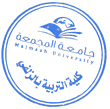 الكليةالتربية في الزلفيالتربية في الزلفيالتربية في الزلفيالقسم الأكاديمياللغة العربيةاللغة العربيةاللغة العربيةاسم المقررعروض1رمز المقررARB291المستوىالثالثعدد الساعات المعتمدة للمقرر2هدف المقررالتعريف بعلم العروض، نشأته ومؤسسه .أهمية علم العروض , ومصطلحاته .التعريف بعلم العروض، نشأته ومؤسسه .أهمية علم العروض , ومصطلحاته .التعريف بعلم العروض، نشأته ومؤسسه .أهمية علم العروض , ومصطلحاته .موضوعات المقررمقدمة عن المقرر تتناول: تعريف الطلبة بالمقرر الدراسي، وأهدافه، ومفرداته، وطرق تقويمهالتعريف بعلم العروض، ونشأته ومؤسسه، وأهميته , ومصطلحاته .خطوات الكتابة العروضية ، كيفية التقطيعالوحدات الصوتية ـ التفعيلاتالزحافات ـ العلل ـ العلل التي تجري مجري الزحافالدوائر العروضية اختبار منتصف الفصل الدراسيالبحور الشعرية : أولاًـ البحور مفردة التفعيلة :  1 ـ بحر المتقارب2 ـ بحر المتدارك3 ـ بحر الكامل4 ـ بحر الوافر5 ـ بحر الهزج6 ـ بحر الرجز7- بحر الرملمقدمة عن المقرر تتناول: تعريف الطلبة بالمقرر الدراسي، وأهدافه، ومفرداته، وطرق تقويمهالتعريف بعلم العروض، ونشأته ومؤسسه، وأهميته , ومصطلحاته .خطوات الكتابة العروضية ، كيفية التقطيعالوحدات الصوتية ـ التفعيلاتالزحافات ـ العلل ـ العلل التي تجري مجري الزحافالدوائر العروضية اختبار منتصف الفصل الدراسيالبحور الشعرية : أولاًـ البحور مفردة التفعيلة :  1 ـ بحر المتقارب2 ـ بحر المتدارك3 ـ بحر الكامل4 ـ بحر الوافر5 ـ بحر الهزج6 ـ بحر الرجز7- بحر الرملمقدمة عن المقرر تتناول: تعريف الطلبة بالمقرر الدراسي، وأهدافه، ومفرداته، وطرق تقويمهالتعريف بعلم العروض، ونشأته ومؤسسه، وأهميته , ومصطلحاته .خطوات الكتابة العروضية ، كيفية التقطيعالوحدات الصوتية ـ التفعيلاتالزحافات ـ العلل ـ العلل التي تجري مجري الزحافالدوائر العروضية اختبار منتصف الفصل الدراسيالبحور الشعرية : أولاًـ البحور مفردة التفعيلة :  1 ـ بحر المتقارب2 ـ بحر المتدارك3 ـ بحر الكامل4 ـ بحر الوافر5 ـ بحر الهزج6 ـ بحر الرجز7- بحر الرملالمراجعالمرشد الوافي في العروض والقوافي	د محمد حسن عثمان	دار الكتب العلمية - بيروت	1996مالمرشد الوافي في العروض والقوافي	د محمد حسن عثمان	دار الكتب العلمية - بيروت	1996مالمرشد الوافي في العروض والقوافي	د محمد حسن عثمان	دار الكتب العلمية - بيروت	1996م